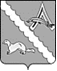 АДМИНИСТРАЦИЯ АЛЕКСАНДРОВСКОГО РАЙОНАТОМСКОЙ ОБЛАСТИРАСПОРЯЖЕНИЕ30.12.2022                                                                                                                      № 75 - рс. АлександровскоеВ целях осуществления мер по профилактике коррупции, руководствуясь Федеральным законом от 25.12.2008 года № 273-ФЗ «О противодействии коррупции»: 1. Утвердить План проведения антикоррупционной экспертизы нормативных правовых актов Администрации Александровского района Томской области на 2023 год согласно приложению к настоящему распоряжению.2. Разместить настоящее распоряжение на сайте органов местного самоуправления Александровского района Томской области (www.alsadm.ru.).3. Отменить распоряжения Администрации Александровского района Томской области:1) от 28.12.2017 № 100-р «Об утверждении Плана проведения антикоррупционной экспертизы нормативных правовых актов Администрации Александровского района Томской области на 2018 года»;2) от 29.12.2018 № 136-р «Об утверждении Плана проведения антикоррупционной экспертизы нормативных правовых актов Администрации Александровского района Томской области на 2019 год»;3) от 30.12.2019 № 84-р «Об утверждении Плана проведения антикоррупционной экспертизы нормативных правовых актов Администрации Александровского района Томской области на 2020 год»;4) от 30.12.2020 № 76-р «Об утверждении Плана проведения антикоррупционной экспертизы нормативных правовых актов Администрации Александровского района Томской области на 2021  год».4. Настоящее распоряжение вступает в силу с даты его подписания и распространяется на правоотношения, возникшие с 01.01.2023 года.5. Контроль за исполнением настоящего распоряжения возложить на заместителя Главы района – начальника Управления делами.Глава Александровского района                   	                                           В.П. МумберКлимова А.А.8 (38255) 26035Рассылка: заместитель Главы района – начальник Управления делами Кауфман М.В.,                     главный специалист – юрист Климова А.А.Приложение к                                                                                             распоряжению  Администрации Александровского района Томской области от 30.12.2022 № 75-рПлан проведения антикоррупционной экспертизы нормативных правовых актов Администрации Александровского района Томской области на 2023 годОб утверждении Планапроведения антикоррупционной экспертизы нормативных правовых актов Администрации Александровского района Томской области на 2023 год№ п\пНаименование нормативно - правового актаСрок проведения антикоррупционной экспертизыДолжностное лицо, ответственное за проведение антикоррупционной экспертизы1постановление Администрации Александровского района Томской области от 12.05.2022 № 598 «О предоставлении субсидий на финансовую помощь Центру поддержки предпринимательства»1 квартал 2022г.главный специалист – юрист Климова А.А.2постановление Администрации Александровского района Томской области от 15.06.2022 № 756 «О предоставлении субсидий на финансовое обеспечение затрат стартующему бизнесу на реализацию предпринимательских проектов»2 квартал 2022г.главный специалист – юрист Климова А.А.3постановление Администрации Александровского района Томской области от 29.12.2015 № 1325 «Об организации регулярных перевозок пассажиров и багажа автомобильным транспортом на территории сельских поселений Александровского района»3 квартал 2022г.главный специалист – юрист Климова А.А.4постановление Администрации Александровского района Томской области от 12.07.2016 № 769 «Об утверждении Порядка предоставления субсидий на возмещение затрат юридическим лицам, индивидуальным предпринимателям, осуществляющим регулярные перевозки пассажиров и багажа автомобильным транспортом»4 квартал 2022г.главный специалист – юрист Климова А.А.